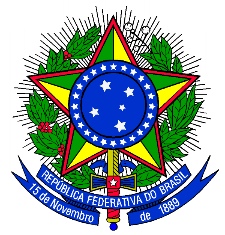 MINISTÉRIO DA EDUCAÇÃOSECRETARIA DE EDUCAÇÃO PROFISSIONAL E TECNOLÓGICAINSTITUTO FEDERAL DE EDUCAÇÃO, CIÊNCIA E TECNOLOGIA DO SUL DE MINAS GERAISANEXO I – EDITAL 98/2020FORMULÁRIO DE INSCRIÇÃONome da equipe: ___________________________________________________Campus: ___________________________________________________________Coordenador: ______________________________________________________E-mail: ____________________________________________________________Telefone/celular: ____________________________________________________Lattes: _____________________________________________________________Sinalizar o(s) desafio(s) escolhido(s):(  ) Desafio 01: Participação social em camadas decisórias institucional e governamental(  ) Desafio 02: Inclusão social e educação informal (  ) Desafio 03: Preparação de discentes para crises (  ) Desafio 04: Dados institucionais (  ) Desafio 05: CafeiculturaMODELO DE PROPOSTA – ETAPA 1Para cada desafio escolhido, uma proposta deverá ser criada.Limite de páginas: quatro páginas se uma categoria, seis se duas categorias e oito se três categorias.Formatação: recomenda-se o uso de fonte Arial, tamanho 12, espaçamento: 1,5 e margens: 3 cm para superior e esquerda e 2 cm para inferior e direitaResumo (máximo: 250 palavras)Relate sobre o que desejam desenvolver.Proposta Seja específico no impacto da proposta para a solução de algum problema, bem como nos benefícios que ela gerará para o IFSULDEMINAS e para a sociedade. Caso necessário, fazer uso de referências bibliográficas.Análise de concorrentesFaça uma análise sobre as oportunidades e desafios que enfrentará com os concorrentes, dando ênfase no diferencial de sua proposta.Análise referente ao estado da técnicaPara que sua equipe tenha sucesso, analise o estado da técnica referente a sua proposta incluindo uma busca no Google Patents para saber se já existem tecnologias parecidas com a que sua equipe deseja desenvolver.Deixar claro neste item, quais foram as palavras utilizadas na busca, e, se couber, as patentes que mais se aproximaram da sua proposta.Planilha OrçamentáriaDistribuição do valor de custeio, de até R$ 2.000,00, para a 1ª Etapa.ReferênciasCitar as referências utilizadas.Nome (discente):Curso:Período/RA:E-mail:Telefone/celular:Lattes(opcional)Nome (discente):Curso:Período/RA:E-mail:Telefone/celular:Lattes: (opcional)Nome (discente):Curso:Período/RA:E-mail:Telefone/celular:Lattes: (opcional)